МУНИЦИПАЛЬНОЕ УЧРЕЖДЕНИЕДОПОЛНИТЕЛЬНОГО ОБРАЗОВАНИЯЦЕНТР ДЕТСКОГО ТВОРЧЕСТВА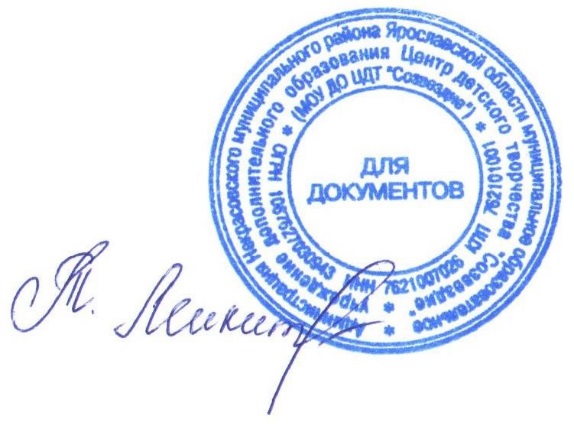 «СОЗВЕЗДИЕ»Рекомендовано:                                                                                 Утверждено:Методический совет                                                                         Директор МУ ДО ЦДТ «Созвездие»От «__»____________20____г.                                                        ________________/Микитюк Т.В./Протокол №_______________                                                         «15» сентября 2020 г.ДОПОЛНИТЕЛЬНАЯ ОБЩЕОБРАЗОВАТЕЛЬНАЯОБЩЕРАЗВИВАЮЩАЯ ПРОГРАММА«Мама, купи. Экономика для самых маленьких»Направленность: Социально-педагогическаяВозраст учащихся: 10-11 летСрок реализации: 1 годАвтор-составитель:Савостикова Зоя ВикторовнаПедагог дополнительного образованияНекрасовское20201.ПОЯСНИТЕЛЬНАЯ ЗАПИСКАДополнительная общеобразовательная общеразвивающая программа «Мама, купи. Экономика для самых маленьких» разработана в соответствии с Концепцией развития дополнительного образования детей (Распоряжение Правительства РФ от 4 сентября 2014 г. №1726-р), на основе  методических рекомендаций для учителя  И.А.Сасовой и  И.И. Нагумоновой «Экономика для младших школьников», имеет социальную направленность.Актуальность программыСегодня актуальной стала задача создать конструктивный вариант организации непосредственного социально-экономического образования и воспитания младших школьников, отвечающий духу времени, и, прежде всего, требованиям рыночной экономики, в условиях которой возрастает роль таких ценностей, как знания, компетентность, профессионализм. Именно на это нацелена программа «Мама, купи. Экономика для самых маленьких», её эффективная реализация осуществляется за счет целесообразной совокупности: путей, средств, форм приобретения, углубления, расширения экономических знаний и умений; формирования экономического мышления, способности к деловому общению; воспитания инициативности, предприимчивости, творческого отношения к делу в целях получения запланированного конечного результата.На основе экономических знаний и опыта у учащихся формируются необходимые предпосылки к формированию финансовой грамотности.Содержание программы является продолжением изучения смежных предметных областей (окружающего мира, математики, технологии) в освоении различных сфер жизни. Программа знакомит с окружающим нас экономическим миром, объясняя сложные взаимосвязи и процессы. Большое внимание уделяется творческим заданиям, в ходе выполнения которых у детей формируется творческая и познавательная активность. Значительное место в содержании программы занимают вопросы домашнего хозяйства, мира профессий и окружающей инфраструктуры. Программа способствует:-развитию разносторонней личности ребенка, воспитанию воли и характера;-знакомству с понятием потребностей и их классификации;-помощи учащемуся в его самоопределении, самовоспитании и самоутверждению в жизни;-формированию понятия о роли и месте экономики в жизни общества;-знакомству с миром профессий;-формированию ответственного отношения к деньгам и операциям, связанными с ними;-созданию творческой атмосферы в группе воспитанников на основе взаимопонимания коллективной работы;-знакомству с инфраструктурой поселка.Цель: формирование у обучающихся начальных классов первичных представлений об окружающих экономических условиях жизни и деятельности людей.Задачи:Обучающие:-дать обучающимся представление об основных экономических принципах и законах, по которым живут люди, семья, общество, государство. Заложить основы для дальнейшего, более глубокого изучения экономики в школе.-познакомить с некоторыми, доступными для этого возраста экономическими взаимосвязями, складывающимися в непосредственном окружении детей в городе, стране; мотивами ограничений экономической деятельности людей; основами экономических принципов и законов.Развивающие:-сформировать первоначальные практические навыки грамотного потребителя в условиях рыночного общества;-совершенствовать у обучающихся умения и навыки, необходимые для успешной реализации себя в дальнейшей жизни:                      - уметь выявлять необходимые статьи для семейного бюджета;                      - уметь планировать собственный бюджет;                      - уметь различать основные валюты мира;                      - уметь различать профессии;                      - уметь делать рациональный выбор;                      - уметь расставлять приоритеты;                      - уметь определять направление спроса и предложения;          - уметь рассчитывать оптимальную цену;Воспитательные:- воспитать бережное отношение к природе и окружающим людям.Программа строится на основе знаний возрастных, психолого – педагогических, физических особенностей детей младшего школьного возраста. Основной формой работы являются учебные занятия. На занятиях предусматриваются следующие формы организации учебной деятельности: индивидуальная, фронтальная, коллективное творчество.Режим занятий.Программа разработана на один год занятий с детьми младшего школьного возраста и рассчитана на поэтапное освоение материала на занятиях. Занятия проводятся 2 раза в неделю по 1 - 2 занятия (с перерывом 10 минут), продолжительность одного занятия -  40 минут (1 академический час). Общее количество занятий - 102 часа в год.Возраст обучающихся, участвующих в реализации программы: 10-11 лет.Занятия проводятся в группах количеством от 12 до 15 человек. При большей наполняемости формируется новая группа. Занятия включают в себя теоретическую часть и практическую деятельность обучающихся.Теоретическая часть дается в форме бесед с просмотром иллюстративного материала (с использованием компьютерных технологий). Изложение учебного материала имеет эмоционально – логическую последовательность, которая неизбежно приведет детей к высшей точке удивления и переживания. Возможно изменение последовательности тем, увеличения (уменьшения) кол-ва часов на изучение определенной темы.Особое внимание уделяется технике безопасности при работе с техническими средствами, которые разнообразят деятельность и повышают интерес детей.Обучение по данной программе может быть организовано в очно – заочной  форме с применением дистанционных технологий.Основные методы обучения, используемые на занятиях:- методы организации и осуществления учебно-познавательной деятельности;- методы стимулирования и мотивации учебной деятельности;- методы контроля и самоконтроля за эффективностью учебно-познавательной деятельности;- исследовательские  методы (проблемный, поисковый).Ожидаемые  результаты образовательного процессаК концу обучения по программе «Мама, купи. Экономика для самых маленьких», учащиеся должны:Знать:-что такое экономика;-что такое потребности и их виды;-источники удовлетворения потребностей;-что такое деньги и для чего они используются в обществе;-что такое альтернативная стоимость;-что такое доходы и расходы в семье;-что такое товары и услуги, откуда они берутся и где их взять;-что такое труд и для чего он нужен;-что такое домашнее хозяйство;-особенности районного хозяйства.Уметь:-анализировать свои потребности;-выделять жизненно важные потребности;-определять источники удовлетворения жизненно важных потребностей;-пользоваться деньгами;-определять источники доходов и расходов;-объяснять значение труда в удовлетворении потребностей;-совершать элементарные покупки в магазине;-анализировать возможности домашнего, местного хозяйства в удовлетворении потребностей людей.Владеть:- навыками соблюдения правил техники безопасности при работе с инструментами;- навыками осуществления совместной продуктивной деятельности; -навыками сотрудничества и оказания взаимопомощи, доброжелательного и уважительного построения общения со сверстниками и взрослыми.Формы контроля:Система отслеживания и оценивания результатов обучения детей может проходить через:- тестовые, срезовые задания (устный опрос, тестирование по отдельным темам пройденного материала);- создание проблемных, затруднительных заданий (решение проблемных задач);- анкетирование;- проектную деятельность;- педагогическую диагностику;- самооценку обучающихся своих знаний и умений;- ведение карты индивидуальных достижений.2.УЧЕБНЫЙ ПЛАНТаблица 1Календарный учебный графикКоличество учебных недель: 34Количество учебных дней: 68Даты начала и окончания учебных периодов/этапов: сентябрь– май3.СОДЕРЖАНИЕ ПРОГРАММЫ1.Введение  (2 часа)Вводное занятие. Знакомство, игры на сплочение. Инструктаж по ТБ. Начальная диагностика.2.Наука экономика (8 часов)Введение в науку. Различные понятия «Экономика». Работа с блокнотом в разделе «Экономика». Лекция с использованием интерактивных технологий на тему «Потребности». Работа с блокнотом в разделе «Потребности». Практическое занятие «Мои потребности», решение тематических заданий. Комбинированное занятие на тему «Потребности семьи  района», изучение микро и макро уровней потребностей, решение тематических заданий. Итоговая викторина по теме раздела «1 шаг».3.Я и моя семья (9 часов)Комбинированное занятие на тему «Домашнее хозяйство», изучение элементов домашнего хозяйства с точки зрения экономики, решение тематических заданий. Лекция с применением интерактивных технологий на тему «Бюджет семьи». Практическое занятие по составлению бюджета семьи, заполнение соответствующего раздела в рабочем блокноте. Итоговая викторина по теме раздела «2 шаг».4.Деньги (30 часов)Лекционное занятие с применением интерактивных технологий на тему «Что такое деньги?». Комбинированные занятия на тему «История денег», изучение временных промежутков в появлении денег, изучение временных особенностей бумажных денег, монет и их эквивалентов, изучение истории денег в России, решение тематических заданий, интерактивная игра «Купец» (практическое применение понятия денежный эквивалент). Комбинированные занятия на тему «Монеты», изучение предшественников монет, изучение ранних монет, творческая мастерская «Создание собственной монеты» (работа в любой технике, удобной обучающемуся), изучение современных монет и их положения в современном мире, решение задач по теме, игра «День подсчета монет». Комбинированные занятия на тему «Бумажные деньги», изучение специфики появления бумажных денег более подробно, занятие рассуждение на тему «Почему бумажные деньги вытеснили монеты», занятие рассуждение «Из чего можно делать банкноты» (тема экологии и сохранения лесов). Комбинированные занятия на тему «Валюты мира», лекционные занятия по изучения самых популярных валют Доллар и Евро, семинар «Валюты мира», лекционное занятие «Интересные деньги, нумизматика», творческая мастерская создаем совою банкноту. Работа с соответствующим разделом в рабочем блокноте. Итоговая викторина по теме раздела «3 шаг».5.Все работы хороши (17 часов)Лекционное занятие с применением интерактивных технологий на тему «Что такое профессия?». Комбинированное занятие на тему «Удивительный мир профессий», изучение интересных профессий, обсуждений их особенностей, решение тематических заданий. Практическое занятие на тему «Собери профессионала на работу». Семинар на тему «Профессии в моей семье». Заполнение соответствующего раздела в рабочем блокноте. Комбинированные занятия на тему «Профессии моего района», изучение профессий таких учреждений как школа, банк, полиция, НМЗ и администрация, ролевая игра по профессиям, решение тематических заданий. Лекционное занятие с применением интерактивных технологий на тему «Профессии будущего». Творческая мастерская «Профессия будущего». Заполнение соответствующего раздела в рабочем блокноте. Итоговая викторина по теме раздела «4 шаг».6.Товары и где их взять (20 часов)Лекционное занятие с применением интерактивных технологий на тему «Что такое товар?». Творческая мастерская «Создаем свой уникальный товар». Лекционное занятие с применением интерактивных технологий на тему «Что такое услуга?». Комбинированное занятие на тему «Где и для чего появляются товары и услуги?», соотнесение потребностей с товарами и услугами, разделение уровней ответственности за удовлетворение потребностей, решение соответствующих задач. Лекционное занятие с применением интерактивных технологий на тему «Что такое цена?». Комбинированные занятия «Веселы магазин», создание декораций для игры, проведение игры. Комбинированные занятия на тему «Рациональный покупатель», изучение определения и предпосылок его появления, выявление правил рационального поведения для покупателя, изучение законов рационального потребления, заполнение соответствующего раздела в рабочем блокноте. Практическое занятие «Рациональный покупатель», разбор проблемных задач. Игра «Что я могу купить вместо конфет?». Лекционное занятие с применением интерактивных технологий на тему «Спрос и предложение», изучение законов спроса и предложение, невидимая рука рынка, решение задач по теме. Лекционное занятие с применением интерактивных технологий на тему «Что такое профессия?». Итоговая викторина по теме раздела «5 шаг».7.Экономика моего поселка (16 часов)Лекционное занятие с применением интерактивных технологий на тему «Предприятия моего района». Творческая мастерская по созданию своего района, разработка и утверждение совместного экономического плана района, непосредственное построение макета района, защита проекта района. Итоговая викторина по теме раздела «6 шаг». Заключительная конференция, вручение сертификатов.4. МЕТОДИЧЕСКОЕ ОБЕСПЕЧЕНИЕПри реализации данной программы используются различные методы и приемы, выбор которых зависит от учебных целей.По источникам и способам передачи информации:•	словесные•	наглядные•	практические•	информационно-коммуникативные По характеру методов познавательной деятельности:•	методы готовых знаний (словесно-догматический, репродуктивный, объяснительно-иллюстративный)•	исследовательские  методы (проблемный, поисковый, эвристический)По характеру деятельности обучающихся:•	активные•	пассивные•	творческиеВ зависимости от характера дидактических задач:•	методы приобретения ЗУН•	методы повторения•	методы закрепления•	методы контроля•	методы самостоятельной работы  Три основные группы методов обучения:•	методы организации и осуществления учебно-познавательной деятельности;•	методы стимулирования и мотивации учебной деятельности;•	методы контроля и самоконтроля за эффективностью учебно-познавательной деятельности.Приемы мотивации: I.Эмоциональные: 1) создание ситуации успеха через выполнение заданий посильных для всех учащихся, изучение нового материала с опорой на старые знания; 2) положительный эмоциональный настрой через создание  доброжелательной атмосферы доверия и сотрудничества, яркую и эмоциональную речь учителя; 3) рефлексия через оценку собственной деятельности и деятельности других, оценку результата деятельности, вопросы, требующие многовариантных ответов (например, "почему было трудно?", 4) занимательность через использование музыкальных фрагментов, игровые и соревновательные формы, юмористические минутки.II. Мотивационно-целевой: 1) через создание ситуации дефицита знаний и самостоятельное определение целей последующей деятельности; 2) предоставление права выбора через разноуровневые задания 4) практическая направленность, через соотнесение учебного материала с конкретной жизненной ситуацией, определение значимости изучаемого материала.III. Познавательный: 1) включение учащихся в коллективную деятельность через организацию работы в группах, игровые и соревновательные формы, взаимопроверку, коллективный поиск решения проблемы, приём "метод проб и ошибок", оказание учащимися помощи друг другу. 2) необычная форма преподнесения материала.  3) создание проблемной ситуации через анализ, сравнение учебных объектов, организацию обучения от учащихся, создание ситуации дефицита знаний, установление противоречий; 4) сотрудничество на занятии через совместное решение проблемы и разрешение противоречий, эвристическую беседу, учебную дискуссию, выделение существенных признаков предметов, классификацию, обобщение, моделирование; 5) привлечение учащихся к оценочной деятельности;  6) стимулирование деятельности через оценку (благодарность, словесное поощрение, выставку лучших работ).IV. Социальный: сопереживание вместе с детьми; создание ситуации взаимопомощи; поиск контактов и сотрудничества; заинтересованность результатами коллективной работы; взаимопроверка и рецензирование.Методическое обеспечение:- демонстративный и раздаточный материал;- специальная литература: книги, журналы, альбомы;- тематические папки;-выставка изделий обучающихся кружка.Материально – техническое обеспечение- Демонстративный и раздаточный материал;- Бумага, гуашь, карандаши, фломастеры, кисти, акварель;- Пластилин, пластиковые подставки, стеки;- Бумага, картон;- Клей ПВА.5. ОЦЕНОЧНО-РЕЗУЛЬТАТИВНЫЙ РАЗДЕЛСпособы проверки результатов:В процессе обучения детей по данной программе отслеживаются три вида результатов:текущие  (выявление ошибок и успехов в работах обучающихся; корректировка работы с обучающимися.);промежуточные (проверяется уровень освоения детьми программы за полугодие);итоговые (определяется уровень знаний, умений, навыков по освоению программы за весь учебный год ).Степень освоения программы оценивается по следующим критериям:Для выявления итоговой оценки уровня освоения ДООП необходимо суммировать баллы, если количество набранных баллов составляет:8-9  баллов - оптимальный уровень; 5-7 баллов - средний уровень;3-4 балла – достаточный уровень.6. СПИСОК ИНФОРМАЦИОННЫХ ИСТОЧНИКОВНормативно-правовые акты1.	Концепция развития дополнительного образования детей (Распоряжение Правительства РФ от 4 сентября 2014 г. №  1726-р).2.	Федеральный Закон от 29.12.2012 № 273-ФЗ «Об образовании в РФ».4.        Приказ Минпросвещения России от 09.11.2018 № 196 «Об утверждении Порядка организации и осуществления образовательной деятельности по дополнительным общеобразовательным программам»5. Приказ Департамента Образования Ярославской области от 27.12.2019 №47-нп «Об утверждении Правил персонифицированного финансирования дополнительного образования детей в ярославской области»Учебная литература1.Педагогика здоровья. В.Н.Касаткина.2.Риторика.1-4 классы. М.Хасанова. Г.М.Сафиуллина. М.Я.Гарифуллина3.Уроки нравственного воспитания. В.Казыйханов. 4. Экономика. И.В. Липсиц5.Виртуальный мир для мальчиков и девочек. Д.Н.Сафарова.8.Сто лучших моделей оригами. Ильин.И.С.9.Что можно сделать из природного материала. Э.К.Гульянс.10.Экономика для малышей, или как Миша стал бизнесменом 8.ПРИЛОЖЕНИЕТест по теме «Потребности»№ п/пРаздел программыТеорияПрактикаВсего1.Вводное занятие. Знакомство, игры на сплочение. Инструктаж по ТБ. Начальная диагностика. 112Наука экономика(8 ч.)Наука экономика(8 ч.)Наука экономика(8 ч.)Наука экономика(8 ч.)2.1.Введение 1-12.2Понятие «экономика»1-12.3Потребности3142.4Повторение-22Я и моя семья(9 ч.)Я и моя семья(9 ч.)Я и моя семья(9 ч.)Я и моя семья(9 ч.)Я и моя семья(9 ч.)3.1Домашнее хозяйство2-23.2Бюджет семьи3253.3Повторение-22Деньги (30 ч.)Деньги (30 ч.)Деньги (30 ч.)Деньги (30 ч.)Деньги (30 ч.)4.1Что такое деньги?1-14.2История денег4264.3Монеты4264.4Бумажные деньги4264.5Валюты мира2464.6Интересные банкноты и нумизматика2134.7Повторение-22Все работы хороши (17 ч.)Все работы хороши (17 ч.)Все работы хороши (17 ч.)Все работы хороши (17 ч.)Все работы хороши (17 ч.)5.1Что такое профессия?1-15.2Удивительный мир профессий2135.3Профессии в моей семье-225.4Профессии моего района5165.5Профессии будущего1235.6Повторение-22Товары и где их взять (20ч.)Товары и где их взять (20ч.)Товары и где их взять (20ч.)Товары и где их взять (20ч.)Товары и где их взять (20ч.)6.1Что такое товар?1236.2Что такое услуга?1-16.3Где и для чего появляются товары и услуги?1126.4Что такое цена?1-16.5Веселый магазин-336.6Рациональный покупатель2136.7Альтернативная стоимостьИли что я могу купить вместо конфет1236.8Спрос0,50,516.9Предложение0,50,516.10Повторение-22Экономика моего поселка (16 ч.)Экономика моего поселка (16 ч.)Экономика моего поселка (16 ч.)Экономика моего поселка (16 ч.)Экономика моего поселка (16 ч.)7.1Предприятия моего поселка2-27.2Мой район-8117.3Заключительная конференция-33№ п/пТема занятияФорма занятияКол-во часовКол-во часовМесто провед.Форма контроля№ п/пТема занятияФорма занятияТПрМесто провед.Форма контроля1Вводное занятие. Знакомство, игры на сплочение. Инструктаж по ТБ. Начальная диагностика.Теоретическое занятиеБеседаКоллективная работа11МБОУ НекрасовскаяСОШПедагогическая диагностика2Введение в экономикуТеоретическое занятиеБеседа1-МБОУ НекрасовскаяСОШУстный опросРешение проблемных задач3Понятие «экономика»Теоретическое занятиеБеседа1-МБОУ НекрасовскаяСОШУстный опросРешение проблемных задач4ПотребностиТеоретическое занятиеБеседа1-МБОУ НекрасовскаяСОШУстный опросРешение проблемных задач5Мои потребностиПрактическое занятиеИндивид.  работа.-1МБОУ НекрасовскаяСОШУстный опросРешение проблемных задач6Потребности семьи и районаТеоретическое занятиеБеседа2-МБОУ НекрасовскаяСОШУстный опросРешение проблемных задач7Игра-викторина «Первый шаг»Практическое занятиеКоллективная работа-2МБОУ НекрасовскаяСОШУстный опросРешение проблемных задач8Домашнее хозяйствоТеоретическое занятие Индивид. работа2-МБОУ НекрасовскаяСОШСамооценка обучающихся своих знаний и умений.9Бюджет семьиТеоретическое занятие Индивид. работа1-МБОУ НекрасовскаяСОШСамооценка обучающихся своих знаний и умений.10Доходы и расходы семьиТеоретическое занятие Коллективная работа2-МБОУ НекрасовскаяСОШУстный опрос, решение проблемных задач11Планируем бюджетПрактическое занятиеИндивид. работа-2МБОУ НекрасовскаяСОШУстный опросРешение проблемных задач12Игра-викторина «Второй шаг»Практическое занятиеИндивид. работа-2МБОУ НекрасовскаяСОШСамооценка обучающихся своих знаний и умений.13Что такое деньги?Теоретическое занятие Беседа1-МБОУ НекрасовскаяСОШУстный опросРешение проблемных задач14Когда появились деньги?Теоретическое занятие. Беседа.Индивид.работа2-МБОУ НекрасовскаяСОШУстный опросРешение проблемных задач15Время и деньгиПрактическое занятиеИндивид.работа-1МБОУ НекрасовскаяСОШРешение проблемных задач16История денег в РоссииТеоретическое занятие БеседаИндивид. работа2-МБОУ НекрасовскаяСОШУстный опросРешение проблемных задач17Игра «Купец»Практическое занятиеКоллективная работа-1МБОУ НекрасовскаяСОШРешение проблемных задач18Что было до появления монеты?Теоретическое занятие Беседа2-МБОУ НекрасовскаяСОШУстный опросРешение проблемных задач19Минутка творчества «Создаем монеты»Практическое занятие Беседа-1МБОУ НекрасовскаяСОШСамооценка обучающихся своих знаний и уменийТворческая работа20Современные монетыТеоретическое занятие Беседа2-МБОУ НекрасовскаяСОШУстный опросРешение проблемных задач21Практическое занятие «День подсчета монет»Практическое занятиеИндивид. работа-1МБОУ НекрасовскаяСОШРешение проблемных задач22Как появились бумажные деньги?Теоретическое занятие Беседа2-МБОУ НекрасовскаяСОШУстный опросРешение проблемных задач23Практическое занятие «Лента времени»Практическое занятиеИндивид. работа-1МБОУ НекрасовскаяСОШРешение проблемных задач24Почему бумажные деньги вытеснили монеты?Теоретическое занятие Беседа2-МБОУ НекрасовскаяСОШУстный опросРешение проблемных задач25Семинар «Экологичные материалы для создания банкнот»Практическое занятиеИндивид. работа-1МБОУ НекрасовскаяСОШСамооценка обучающихся своих знаний и уменийПрезентация работ26Валюты мира «Доллар»Теоретическое занятиеБеседа1-МБОУ НекрасовскаяСОШУстный опросРешение проблемных задач27Валюты мира «Евро»Теоретическое занятие Беседа1-МБОУ НекрасовскаяСОШУстный опросРешение проблемных задач28Семинар «Валюты мира»Практическое занятиеИндивид.работа-4МБОУ НекрасовскаяСОШПредставление работГрупповая оценка работ29Интересные банкнотыТеоретическое занятиеИндивид. работа.2-МБОУ НекрасовскаяСОШСамооценка обучающихся своих знаний и умений30Минутка творчества «Создаем свою валюту»Практическое занятиеИндивид.работа-1МБОУ НекрасовскаяСОШГрупповая оценка работ31Игра-викторина «Третий шаг»Практическое занятиеИндивид.работа-2МБОУ НекрасовскаяСОШСамооценка обучающихся своих знаний и умений32Что такое профессия?Теоретическое занятие Индивид. работа.1-МБОУ НекрасовскаяСОШУстный опросРешение проблемных задач33Удивительный мир профессийТеоретическое занятие Индивид. работа.2-МБОУ НекрасовскаяСОШУстный опросРешение проблемных задач34Минутка творчества «Собираемся на работу»Практическое занятие Индивид.работа-1МБОУ НекрасовскаяСОШТворческая работаПредставление работГрупповая оценка работ35Удивительный мир профессийТеоретическое занятиеИндивид. работа.2-МБОУ НекрасовскаяСОШУстный опросРешение проблемных задач36Минутка творчества «Собираемся на работу»Практическое занятие Индивид.работа-1МБОУ НекрасовскаяСОШТворческая работаСамооценка обучающихся своих знаний и умений37Семинар «Профессии в моей семье»Практическое занятие Коллективная работа-2МБОУ НекрасовскаяСОШПредставление работГрупповая оценка работ38Профессии в моем поселке «Школа»Теоретическое занятие Индивидуальная работа.1-МБОУ НекрасовскаяСОШУстный опросРешение проблемных задач39Профессии в моем поселке «Банк»Практическое занятие Коллективная работа2-МБОУ НекрасовскаяСОШУстный опросРешение проблемных задач40Профессии в моем поселке «Полиция»Практическое занятие Коллективная работа1-МБОУ НекрасовскаяСОШУстный опросРешение проблемных задач41Профессии в моем поселке «НМЗ»Практическое занятие Коллективная работа1-МБОУ НекрасовскаяСОШУстный опросРешение проблемных задач42Профессии в моем поселке «Администрация сельского поселения»Практическое занятиеРолевая игра-1МБОУ НекрасовскаяСОШРолевая игра43Профессии будущегоТеоретическое занятие Беседа1-МБОУ НекрасовскаяСОШУстный опрос44Творческая мастерская «Создаем профессии будущего»Практическое занятие Индивид. работа-2МБОУ НекрасовскаяСОШТворческая работаГрупповая оценка45Игра-викторина "Четвертый шаг»Практическое занятие Коллективная работа-2МБОУ НекрасовскаяСОШСамооценка обучающихся своих знаний и умений.46Что такое товар?Теоретическое занятие Беседа1-МБОУ НекрасовскаяСОШУстный опросРешение проблемных задач47Творческая мастерская «Создаем свой товар»Практическое занятиеИндивид.работа-2МБОУ НекрасовскаяСОШТворческая работаСамооценка обучающихся своих знаний и умений48Что такое услуга?Теоретическое занятие Беседа1-МБОУ НекрасовскаяСОШСамооценка обучающихся своих знаний и умений49Где и для чего появляются товары и услуги?Теоретическое занятие Беседа Индивид. работа11МБОУ НекрасовскаяСОШУстный опросРешение проблемных задач50Что такое цена?Теоретическое занятие Беседа1-МБОУ НекрасовскаяСОШУстный опросРешение проблемных задач51Творческая мастерская «Веселый магазин»Практическое занятиеИндивид.работа-2МБОУ НекрасовскаяСОШТворческая работаСамооценка обучающихся своих знаний и умений52Игра «Веселый магазин»Практическое занятиеИндивид.работа-1МБОУ НекрасовскаяСОШУстный опросРешение проблемных задач53Рациональный покупательПрактическое занятие Коллективная работа2-МБОУ НекрасовскаяСОШУстный опросРешение проблемных задач54Практическое занятие «рациональный покупатель»Практическое занятие Коллективная работа-1МБОУ НекрасовскаяСОШУстный опросРешение проблемных задач55Альтернативная стоимостьПрактическое занятие Коллективная работа11МБОУ НекрасовскаяСОШУстный опросРешение проблемных задач56Игра «Что я могу купить вместо конфет»Практическое занятие Коллективная работа-1МБОУ НекрасовскаяСОШТематические кроссворды57Спрос и предложениеТеоретическое занятие Коллективная работа11МБОУ НекрасовскаяСОШУстный опросРешение проблемных задач58Игра-викторина «Пятый шаг»Практическое занятие Коллективная работа-2МБОУ НекрасовскаяСОШУстный опросРешение проблемных задач59Предприятия моего поселкаТеоретическое занятие Беседа2-МБОУ НекрасовскаяСОШУстный опрос60Творческая мастерская «Создание предприятия»Практическое занятиеИндивид.работа-3МБОУ НекрасовскаяСОШСамооценка обучающихся своих знаний и умений Творческая работа.61Творческая мастерская «Создаем свой район»Практическое занятиеГрупповая работа-8МБОУ НекрасовскаяСОШСамооценка обучающихся своих знаний и уменийТворческая работа62Игра-викторина «Шестой шаг»Практическое занятиеИндивид.работа-2МБОУ НекрасовскаяСОШУстный опрос, решение проблемных задачТематические кроссворды63Заключительная конференцияПрактическое занятиеПрезентация работы-1МБОУ НекрасовскаяСОШПрезентация работыПоказательКритерии (адаптированные к содержанию ДООП)Уровень Выраженность в баллахЗнания- понятийный аппарат развит достаточно, знает все основные определения, узнавание определений не вызывает проблем;Оптимальный3Знания- понятийный аппарат развит средне, знает определения, но не в полной мере; по наводящим вопросам может воспроизвести в памяти необходимые понятия;Средний2Знания- понятийный аппарат слабо развит, частично знает некоторые понятия, путает определения.Достаточный1Умения- умеет выявлять необходимые статьи для семейного бюджета;- умеет планировать собственный бюджет;- умеет различать основные валюты мира;- умеет различать профессии;-умеет делать рациональный выбор;-умеет расставлять приоритеты;- умеет определять направление спроса и предложения;- умеет рассчитывать оптимальную цену; Оптимальный3Умения- умеет частично выявлять необходимые статьи для семейного бюджета;- умеет частично планировать собственный бюджет;- умеет различать основные валюты мира;- умеет различать профессии;-умеет делать рациональный выбор при помощи педагога;- умеет определять направление спроса и предложения;Средний2Умения- умеет выявлять необходимые статьи для семейного бюджета только с помощью педагога;- умеет различать основные валюты мира с помощью педагога;- умеет различать профессии;-умеет делать рациональный выбор при помощи педагога;Достаточный1Навыки- способен выделять ориентиры действий в новых техниках, планировать свои действия; осуществлять итоговый и пошаговый контроль в своей деятельности; - способен адекватно воспринимать оценку своих работ окружающими; - владеет навыками соблюдения правил техники безопасности при работе с инструментами; - владеет навыками сотрудничества и оказания взаимопомощи, доброжелательного и уважительного построения общения со сверстниками и взрослыми;- способен к самооценке на основе критерия успешности деятельностиОптимальный3Навыки- владеет навыками соблюдения правил техники безопасности при работе с инструментами; - владеет  навыками осуществления совместной продуктивной деятельности;- способен сопереживать, осуществлять взаимовыручку и взаимоподдержку. Средний2Навыки- владеет навыками соблюдения правил техники безопасности при работе с инструментами; - частично способен решать задачи с опорой на знания, усвоенных способах действий; - частично владеет навыками самостоятельной работы и работы в группе при выполнении практических работДостаточный11. Найди начало головоломки и ключ к ней, и ты узнаешь, что такое потребности1. Найди начало головоломки и ключ к ней, и ты узнаешь, что такое потребности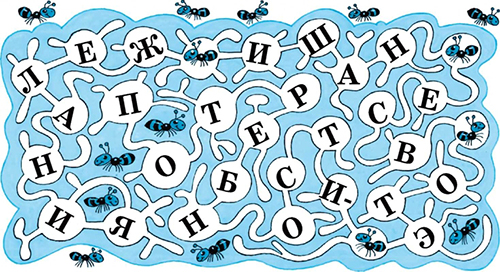 Что такое Потребности? Напиши полностью расшифрованную фразу.Ответ: 
2. Ответь на следующие вопросы "Да" или "Нет"
Подумай какие потребности есть у тебя. Можешь ли ты перечислить их все? 


Относится ли к потребностям наше желание учиться? 


Относится ли к потребностям наше желание быть здоровым? 


Относится ли к потребностям наше желание иметь хороших друзей? 

3. Вставь пропущенное слово
«У разных людей потребности »

4. Прочитай стихотворение и ответь на вопросы
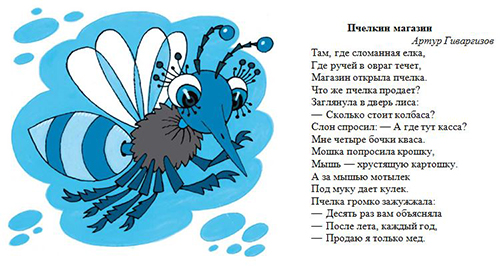 Пчелкин магазин
Артур ГиваргизовОдну или разные потребности хотят удовлетворить звери? 

Что нужно каждому из героев стихотворения для удовлетворения этой потребности? 

Могут ли звери удовлетворить свои потребности? 

5. Посмотри внимательно на рисунок и подумай, нет ли в нем ошибок. Почему ты думаешь, что художник ошибся? Попробуй исправить найденные ошибки, вписав каждому члену семьи предмет, который удовлетворяет его потребность

Мама - 

Сын - 

Папа - 

Дочь - 

Сделай вывод: "У разных людей потребности "


Многие любят смотреть телевизионные передачи. Посмотри на рисунок, и ты поймешь, какую передачу хотел бы посмотреть каждый из членов семьи. Смогут ли все удовлетворить свою потребность? Почему? Предложи, как решить, кто будет смотреть свою любимую передачу 
Сделай вывод: "Люди удовлетворяют одну и ту же потребность "


Герои рисунка отправились в поход. Как ты думаешь, все ли они сделали правильно? 
Сделай вывод: "То, что в одной ситуации необходимо, в другой может быть " 
 

"Потребности в зависимости от ситуации и времени ".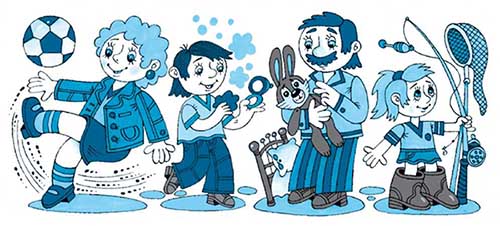 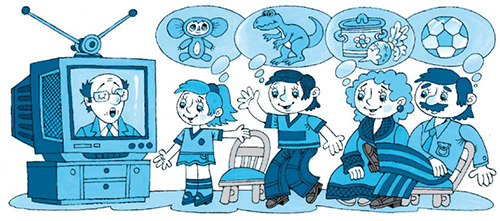 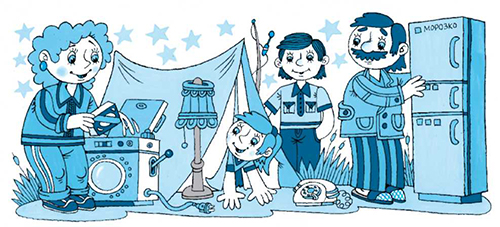 